Родительское собрание «Ребёнок и правила дорожного движения»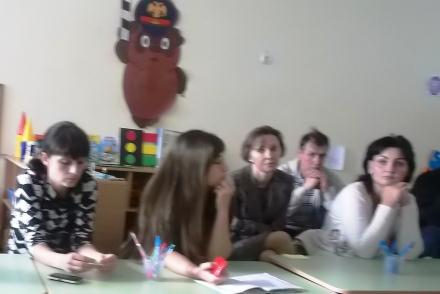 Цели: сохранение жизни и здоровья детей; объединение усилий педагогов и родителей в вопросе по ознакомлению детей с правилами дорожного движения и их соблюдению в жизни; планомерное и активное распространение знаний о правилах дорожного движения среди родителей.Форма проведения: познавательно – игровой конкурс.План проведенияВступительное слово воспитателя группы.Этап педагогического всеобуча. Выступление сотрудника ГИБДД.Этап практической деятельности с детьми по изучению правил дорожного движения.Подведение итогов родительского собрания. Принятие решения.Ход собрания.I.Подготовительный этап           1. Оформление плаката « Дорога не терпит шалости – наказывает без жалости!»; приглашение родителям на собрание с указанием его программы; выставка детских работ «Мы едим, едим, едем…», тематическая выставка      (подборка художественных книг для чтения детям, наглядных дидактических  пособий, игр).           2. Привлечение родителей к изготовлению атрибутов, оборудования для игр, пособий для занятий по ознакомлению детей с правилами дорожного движения.            3. Создание папок – передвижек («Осторожно – красный свет», «Светофор»).II.Вступительное слово воспитателя.   Причиной дорожно–транспортных происшествий часто становятся дети. Случается это из-за незнания ими правил дорожного движения или не умения быть на улице дисциплинированными. Предоставленные сами себе, дети, особенно старшего дошкольного и младшего школьного возраста, не осознают реальных опасностей на дороге. Не умея ещё правильно определять расстояние до приближающейся машины, её скорость, они полагаются на собственную быстроту и ловкость, считая вполне естественным выехать на проезжую часть на велосипеде или затеять здесь весёлую игру.    Как показывает статистика, четвёртая часть от общего количества ДТП с участием юных участников дорожного движения относится к детям дошкольного возраста. Дети не соблюдают правила дорожного движения, не умеют ориентироваться в ситуациях на дороге, у них нет опыта, психологической подготовленности и, что самое главное, очень часто нет положительного примера перед глазами. Каждое дорожно – транспортное происшествие, в которое попал ребёнок,- это прямой укор взрослым.    Сегодня на собрании мы попробуем ответить на вопрос: как избежать опасностей на дороге?   Начиная с раннего детства, ребёнок должен получить азы дорожной культуры.  Всё, что усвоит ребёнок в этом возрасте, прочно останется у него в памяти.( Предметом обсуждения на собрании становится поведение на улице не только детей, но и самих взрослых.)III. Этап педагогического всеобуча. Выступление сотрудника ГИБДД.Сотрудник ГИБДД:●рассказывает о причинах детского травматизма●разъясняет, какую роль играет взрослого в обучении детей;●старается убедить родителей в необходимости действовать в соответствии с правилами дорожного движения;●знакомит присутствующих родителей с правилами дорожного движения, которые должен знать ребёнок старшего дошкольного возраста.Причина детского дорожно - транспортного травматизма:●переход доги в неустановленном месте, перед близко идущим транспортом;●игры на проезжей части;●выход на проезжую часть из-за стоящих машин, сооружений, зелёных насаждений и других препятствий;●неправильный выбор места перехода дороги при высадке из транспорта;●незнание правил перехода перекрёстка;●хождение по проезжей части при наличии тротуара;●езда на велосипеде по проезжей части детей, которым не исполнилось 14лет;●езда на роликах и самокатах  по проезжей части.Психологические причины:●бегство от опасности в потоке движущегося транспорта;●неумение детей наблюдать;●невнимательность;●неразвитое чувство опасности;●недостаточный надзор взрослых за поведением детей.Родители задают интересующие вопросы. Представитель ГИБДД отвечает.Показ фрагментов детских познавательных образовательных программ по правилам дорожного движения: «Улица Сезам», «Смешарики», «Уроки безопасности» (в качестве рекомендации для использования в домашних условиях).IV. Этап показа практической деятельности с детьми по изучению правил дорожного движенияРодителям предлагается посмотреть фрагмент занятия с дошкольниками по ознакомлению с правилами безопасного движения (занятие « Нежданный гость»).V. Подведение итоговВоспитатель. Улица для маленького человека – это сложный, коварный, обманчивый мир, полный скрытых опасностей. Но, благодаря совместной работе детского сада и семьи по обучению детей правилам дорожного движения, можно добиться больших успехов в воспитании детей- пешеходов, снизить дорожно- транспортный травматизм.Все участники родительского собрания в неформальной обстановке высказывают своё мнение, свои пожелания.  Решение родительского собрания: Уважаемые родители! Мы убеждены, что вы поддерживаете нас в стремлении уберечь детей от  опасностей, которые подстерегают их на дороге. Верим, что вы и дальше будете уделять большое внимание привитию своему ребёнку навыков дорожной безопасности.Мы заинтересованы в сохранении жизни и здоровья всех членов вашей семьи, но безопасность дорожного движения во многом зависит от вас самих!Вместе научим ребёнка безопасно жить в этом мире! 1.Систематически проводить в ДОУ с детьми разъяснительную работу по правилам дорожного движения.2. Родителям чаще обращаться к ребёнку с вопросами по дорожной обстановке. Помнить, что ребёнок учится законам дорог беря пример с взрослого.Используемая литература:1.АвдееваН.Н., Князева Н.Л.Безопасность: Учеб. Пособие по основам безопасности жизнедеятельности детей старшего дошкольного возраста. СПб.: Детство - пресс 2002г.2.Методические рекомендации: формирование у дошкольников навыков безопасного поведения на улицах и дорогах (для педагогов дошкольных образовательных учреждений). М.: Третий Рим, 2006г.